Места, занятые белорусами на командных чемпионатах Европы Belarus (BLR)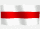 		         Средний возраст 5 игроков = 35,4 года Belarus (BLR)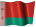 		       Средний возраст 5 игроков = 28,2 года Belarus (BLR)		        Средний возраст 5 игроков = 38,2 года Belarus (BLR)                                         Средний возраст 5 игроков = 32 годаBelarus (BLR)			Средний возраст 3 игроков = 27,7 года Belarus (BLR)		       Средний возраст 5 игроков = 35,4 года Belarus (BLR)		            Средний возраст 5 игроков = 24,8 года Belarus (BLR)		      Средний возраст 5 игроков = 17,8 года Belarus (BLR)			Средний возраст 5 игроков = 33,4 года Belarus (BLR)		       Средний возраст 5 игроков = 20,4 годаГодпроведенияМесто проведенияМужчиныМужчиныМужчиныЖенщиныЖенщиныЖенщиныГодпроведенияМесто проведенияЗанятое местоСредний возраст командыВсего командЗанятое местоСредний возраст командыВсего команд1992Дебрецен, Венгрия24 место35,4 года41Не участвовали (финансы)Не участвовали (финансы)361997Пула, Хорватия9 место28,2 года34Не участвовали (финансы)Не участвовали (финансы)301999Батуми, Грузия9 место38,2 года36Не участвовали (финансы)Не участвовали (финансы)362001Леон, Испания10 место32 года3519 место27,7 года322003Пловдив, Болгария8 место35,4 года37Не участвовали (финансы)Не участвовали (финансы)312005Гетеборг, ШвецияНе участвовали (финансы)Не участвовали (финансы)40Не участвовали (финансы)Не участвовали (финансы)262007Ираклион, ГрецияНе участвовали (финансы)Не участвовали (финансы)40Не участвовали (финансы)Не участвовали (финансы)302009Нови Сад, СербияНе участвовали (финансы)Не участвовали (финансы)38Не участвовали (финансы)Не участвовали (финансы)282011Порто Каррас, ГрецияНе участвовали (финансы)Не участвовали (финансы)38Не участвовали (финансы)Не участвовали (финансы)282013Варшава, Польша15 место24,8 года3821 место17,8 года322015Рейкьявик, ИсландияНе участвовали (финансы)Не участвовали (финансы)36Не участвовали (финансы)Не участвовали (финансы)302017Херсонес, Греция18 место33,4 года4020 место20,4 года3210th European Team Chess Championship: Debrecen 1992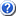 Stage:Stage:Stage:Stage:The final groupThe final groupThe final groupThe final groupThe final groupThe final groupThe final groupThe final groupThe final groupRESULTSRESULTSRESULTSRESULTSRESULTSRESULTSRESULTSRESULTSRESULTSRound:Round:Round:Round:1st2nd3rd4th5th6th7th8th9thptsgms+=-%ELOavELOppos.Opponent:Opponent:Opponent:Opponent:PORHUN3HUNGERNORGREAUTFINSLOptsgms+=-%ELOavELOppos.Score:Score:Score:Score:22½1½½3½232½17½3611131248.62451244424.1IM Kovalev, Andrei2580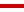 1½½010104832350.02510251021.2GM Kupreichik, Viktor255501½010½115942355.62466250914.3IM Dydyshko, Viacheslav25051½½½½½104½825156.32449249216.4IM Alexandrov, Alexei2460000112520340.024382366res.Mochalov, Evgeny2470½0½½0½2604233.32364223923.2528DWLLWLDWW9942310 : 810 : 810 : 810 : 8ELOMatch resultsMatch resultsMatch resultsMatch resultsMatch resultsMatch resultsMatch resultsMatch resultsMatch resultsmatchesmatches+=-MP'sMP'sMP'sMP's11th European Team Chess Championship: Pula 1997Stage:Stage:Stage:Stage:The final groupThe final groupThe final groupThe final groupThe final groupThe final groupThe final groupThe final groupThe final groupRESULTSRESULTSRESULTSRESULTSRESULTSRESULTSRESULTSRESULTSRESULTSRound:Round:Round:Round:1st2nd3rd4th5th6th7th8th9thptsgms+=-%ELOavELOppos.Opponent:Opponent:Opponent:Opponent:FINGREENGCROHUNITAARMLATRUSptsgms+=-%ELOavELOppos. Score: Score: Score: Score:3½2½2½1½1½31½3½19½361215954.2255225819.1IM Alexandrov, Alexei2615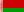 11100½104½841356.32600264310.2GM Fedorov, Alexei25801½10½101½5½943261.1257426547.3GM Shulman, Yury25551½½½½½½04816150.02536253615.4GM Dydyshko, Viacheslav2480½½011½03½723250.02514251418.res.IM Kochetkov, German23501½½02412150.0250125012558WWWLLWLWL9950410 : 810 : 810 : 810 : 8ELOMatch resultsMatch resultsMatch resultsMatch resultsMatch resultsMatch resultsMatch resultsMatch resultsMatch resultsmatchesmatches+=-MP'sMP'sMP'sMP's12th European Team Chess Championship: Batumi 1999Stage:Stage:Stage:Stage:The final groupThe final groupThe final groupThe final groupThe final groupThe final groupThe final groupThe final groupThe final groupRESULTSRESULTSRESULTSRESULTSRESULTSRESULTSRESULTSRESULTSRESULTSRound:Round:Round:Round:1st2nd3rd4th5th6th7th8th9thptsgms+=-%ELOavELOppos.Opponent:Opponent:Opponent:Opponent:SCOROMISRBULNEDESPGERSUIHUNptsgms+=-%ELOavELOppos.Score:Score:Score:Score:3½1½2½1½1½3231½20361216855.6255125949.1GM Fedorov, Alexei26591½1½½½1106944166.7263127566.2GM Alexandrov, Alexei261910½½1½½15834162.5262227176.3GM Kovalev, Andrei240010101104740357.12507255712.4GM Dydyshko, Viacheslav2521½½½½½½½½4808050.02499249918.res.GM Kupreichik, Viktor242910001410325.0241022172557WLWLLWDWL994149 : 99 : 99 : 99 : 9ELOMatch resultsMatch resultsMatch resultsMatch resultsMatch resultsMatch resultsMatch resultsMatch resultsMatch resultsmatchesmatches+=-MP'sMP'sMP'sMP's13th European Team Chess Championship: Leon 2001Stage:Stage:Stage:Stage:The final groupThe final groupThe final groupThe final groupThe final groupThe final groupThe final groupThe final groupThe final groupRESULTSRESULTSRESULTSRESULTSRESULTSRESULTSRESULTSRESULTSRESULTSRound:Round:Round:Round:1st2nd3rd4th5th6th7th8th9thptsgms+=-%ELOavELOppos.Opponent:Opponent:Opponent:Opponent:LUXPOLUKRSLOGEOGRENEDESPCZEptsgms+=-%ELOavELOppos.Score:Score:Score:Score:41½21½2½312219½3613131054.22543257210.1GM Fedorov, Alexei25991001½0002½821531.32623248229.2GM Kovalev, Andrei253911011½04½741264.3253326358.3GM Dydyshko, Viacheslav25161½½½0½104824250.02516251621.4IM Azarov, Sergei24901½½½10115½843168.8250726484.res.IM Smetankin, Stanislav2443½½½½13514060.0252926018.2536WLDLWWLDD993339 : 99 : 99 : 99 : 9ELOMatch resultsMatch resultsMatch resultsMatch resultsMatch resultsMatch resultsMatch resultsMatch resultsMatch resultsmatchesmatches+=-MP'sMP'sMP'sMP's4th European Team Chess Championship (women): Leon 2001Stage:Stage:Stage:The final groupThe final groupThe final groupThe final groupThe final groupThe final groupThe final groupThe final groupThe final groupRESULTSRESULTSRESULTSRESULTSRESULTSRESULTSRESULTSRESULTSRESULTSRound:Round:Round:1st2nd3rd4th5th6th7th8th9thptsgms+=-%ELOavELOppos.Opponent:Opponent:Opponent:ISLSLOLATAZESVKGRESCOAUTCROptsgms+=-%ELOavELOppos.Score:Score:Score:1½1½½1½012191866650.02186218619.1WGM Lagvilava, Genrieta23260½010102½721435.72217211525.2WIM Popova, Natalia22831½1½0½3½623158.3216122187.res.WIM Tetenkina, Irina22530½½113522160.02171224310.2305DLWLWLDWD993339 : 99 : 99 : 99 : 9ELOMatch resultsMatch resultsMatch resultsMatch resultsMatch resultsMatch resultsMatch resultsMatch resultsMatch resultsmatchesmatches+=-MP'sMP'sMP'sMP's14th European Team Chess Championship: Plovdiv 2003Stage:Stage:Stage:Stage:The final groupThe final groupThe final groupThe final groupThe final groupThe final groupThe final groupThe final groupThe final groupRESULTSRESULTSRESULTSRESULTSRESULTSRESULTSRESULTSRESULTSRESULTSRound:Round:Round:Round:1st2nd3rd4th5th6th7th8th9thptsgms+=-%ELOavELOppos.Opponent:Opponent:Opponent:Opponent:LTUBIHLUXSUINEDPOLBULYUGRUSptsgms+=-%ELOavELOppos.Score:Score:Score:Score:133½3½2123221361120558.3253525928.1GM Alexandrov, Alexei26641½1½0½½½4½825156.32614265714.2GM Fedorov, Alexei25950½1½½11½5834162.5259026855.3GM Azarov, Sergei25420½1½01½3½723250.02520252019.4GM Kovalev, Andrei2572½111½½½½½6936066.7250026256.res.GM Kupreichik, Viktor2496½1½02412150.0236923692593LWWWDLDWD9943211 : 711 : 711 : 711 : 7ELOMatch resultsMatch resultsMatch resultsMatch resultsMatch resultsMatch resultsMatch resultsMatch resultsMatch resultsmatchesmatches+=-MP'sMP'sMP'sMP's19th European Team Chess Championship: Warsaw 2013Stage:Stage:Stage:Stage:The final groupThe final groupThe final groupThe final groupThe final groupThe final groupThe final groupThe final groupThe final groupRESULTSRESULTSRESULTSRESULTSRESULTSRESULTSRESULTSRESULTSRESULTSRound:Round:Round:Round:1st2nd3rd4th5th6th7th8th9thptsgms+=-%ELOavELOppos.Opponent:Opponent:Opponent:Opponent:NORFRADENTURGRESRBUKRCZEHUNptsgms+=-%ELOavELOppos.Score:Score:Score:Score:31½32½12½22118½36919851.42589259615.1GM Zhigalko, Sergei2694½½½0½½1½04916244.42632258924.2GM Zhigalko, Andrei26191½½1½1½0½5½935161.12605268512.3GM Kovalev, Vladislav25831010½0½03822437.52587250021.4GM Teterev, Vitaly2501½1½½½3514060.025052577res.GM Stupak, Kirill2494½101½3522160.0257326453.2599WLWWLWDDL9942310 : 810 : 810 : 810 : 8ELOMatch resultsMatch resultsMatch resultsMatch resultsMatch resultsMatch resultsMatch resultsMatch resultsMatch resultsmatchesmatches+=-MP'sMP'sMP'sMP's10th European Team Chess Championship (women): Warsaw 2013Stage:Stage:Stage:Stage:The final groupThe final groupThe final groupThe final groupThe final groupThe final groupThe final groupThe final groupThe final groupRESULTSRESULTSRESULTSRESULTSRESULTSRESULTSRESULTSRESULTSRESULTSRound:Round:Round:Round:1st2nd3rd4th5th6th7th8th9thptsgms+=-%ELOavELOppos.Opponent:Opponent:Opponent:Opponent:HUNUKRSLONEDAUTCROITAESPISRptsgms+=-%ELOavELOppos.Score:Score:Score:Score:2½21½22½2½1216369141344.42274223121.1WGM Ziaziulkina, Nastassia235010½01½10½4½933350.02371237117.2FM Stetsko, Lanita222610½10½½½15934255.62292233511.3Revo, Tatiana207500½11002½721435.72234213224.4Nevioselaya, Maria20740½½0½1½½3½815243.82216217317.res.WFM Beinenson, Katsiaryna1964½00½301216.7217619032181DLDLDWWLD992438 : 108 : 108 : 108 : 10ELOMatch resultsMatch resultsMatch resultsMatch resultsMatch resultsMatch resultsMatch resultsMatch resultsMatch resultsmatchesmatches+=-MP'sMP'sMP'sMP's21st European Team Chess Championship: Hersonissos 2017Stage:Stage:Stage:Stage:The final groupThe final groupThe final groupThe final groupThe final groupThe final groupThe final groupThe final groupThe final groupRESULTSRESULTSRESULTSRESULTSRESULTSRESULTSRESULTSRESULTSRESULTSRound:Round:Round:Round:1st2nd3rd4th5th6th7th8th9thptsgms+=-%ELOavELOppos.Opponent:Opponent:Opponent:Opponent:BELRUSSLOESPPOLENGNEDAUTISRptsgms+=-%ELOavELOppos.Score:Score:Score:Score:3½1½331213½1½20361118755.62615265818.1GM Zhigalko, Sergei2638½½½½½0½½3½807143.82714267115.2GM Kovalev, Vladislav26361½1½½0104½833256.32629267210.3GM Stupak, Kirill2578½001½1½3½723250.02600260014.4GM Alexandrov, Alexei25881½10½14632166.7252926548.res.GM Fedorov, Alexei25821½11½0½4½733164.3257426769.2611WLWWLDLWL994149 : 99 : 99 : 99 : 9ELOMatch resultsMatch resultsMatch resultsMatch resultsMatch resultsMatch resultsMatch resultsMatch resultsMatch resultsmatchesmatches+=-MP'sMP'sMP'sMP's12th European Team Chess Championship (women): Hersonissos 2017Stage:Stage:Stage:Stage:The final groupThe final groupThe final groupThe final groupThe final groupThe final groupThe final groupThe final groupThe final groupRESULTSRESULTSRESULTSRESULTSRESULTSRESULTSRESULTSRESULTSRESULTSRound:Round:Round:Round:1st2nd3rd4th5th6th7th8th9thptsgms+=-%ELOavELOppos.Opponent:Opponent:Opponent:Opponent:GEOAUTAZELTUNEDESPSRBSLOGREptsgms+=-%ELOavELOppos.Score:Score:Score:Score:1½3½22311½2½1½18½361571451.42278228520.1IM Ziaziulkina, Nastassia23691½001011½5942355.62351239415.2WIM Badelka, Olga2353½111110½½6½953172.2229524617.3FM Stetsko, Lanita2254000½101½611425.02270207725.4WFM Revo, Tatiana2097010001510420.02285204525.res.Ilyuchyk, Yana1992111100½4½741264.32162226411.2268LWDDWLLWL993248 : 108 : 108 : 108 : 10ELOMatch resultsMatch resultsMatch resultsMatch resultsMatch resultsMatch resultsMatch resultsMatch resultsMatch resultsmatchesmatches+=-MP'sMP'sMP'sMP's